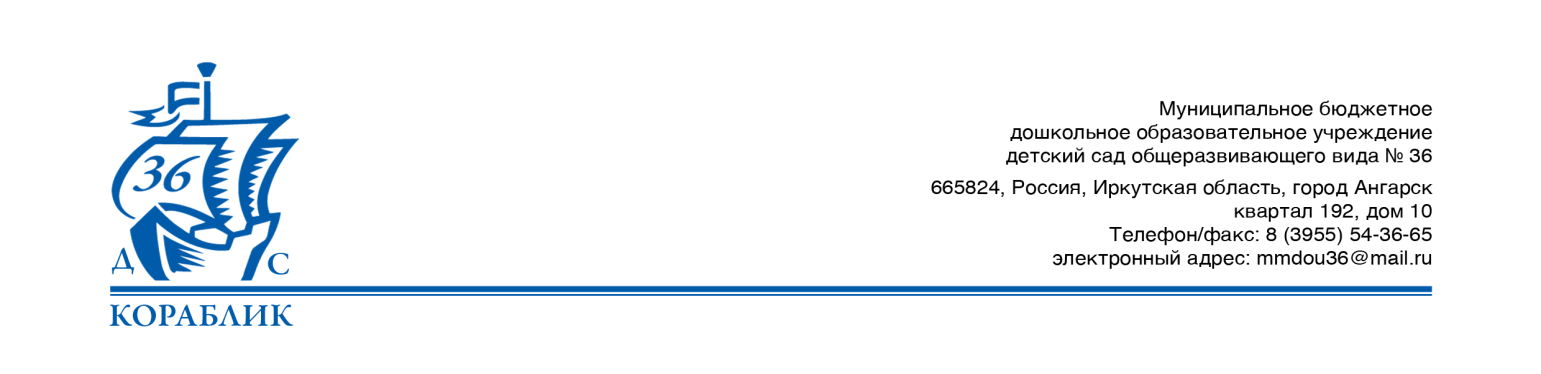 Мониторинг числа активных воспитанниковДатаСписочный составКоличество посещений%04.09.20202068641,75